    HIỆU TRƯỞNG             													Nguyễn Thị ThứcUBND QUẬN LONG BIÊNTRƯỜNG TIỂU HỌC VIỆT HƯNG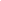 LỊCH CÔNG TÁC CHUNG CỦA TRƯỜNG(TUẦN 21 NĂM HỌC 2021-2022)TỪ NGÀY 07 ĐẾN NGÀY 12/02/2022ThứBuổiNội dung công việc, thời gian, địa điểmBộ phận thực hiệnLãnh đạophụ tráchGV trực(Cả ngày)Các ND công việc bổ sungHai07S Chào cờ qua zoom các lớp, tổng kết thử thách #10 “Xuân yêu thương - Tết sum vầy”Chúc Tết đầu xuân- TPT, GVCN- BGHĐ/c ThứcHai07CChào cờ qua zoom các lớp, tổng kết thử thách #10 “Xuân yêu thương - Tết sum vầy”Chúc Tết đầu xuân- TPT, GVCN- BGHĐ/c ThứcBa08SKiểm tra nề nếp chuyên môn K2,5- BGHĐ/c Thức Ba08CKiểm tra nề nếp chuyên môn K3,420h: Kiểm tra nề nếp chuyên môn K1- BGHĐ/c Thức Tư09SKTNB: Công tác y tế học đường; An toàn trường học- Đ/c HuệĐ/c Thức Tư09CKiểm tra nề nếp chuyên môn K3,4- BGHĐ/c Thức Năm10SGặp mặt CBGVNV đầu xuân - Phát động Tết trồng cây.- HĐSPĐ/c Thức Năm10CKTKH bài dạy và video các môn chuyên T22- BGHĐ/c Thức Sáu11S KTKH bài dạy và video các môn cơ bản T22 - BGHĐ/c Thức Sáu11CHoàn thiện hồ sơ công việc tuần 21.Lên lịch công tác tuần 22.Dự giờ lớp 1A5 tiết TV+Toán - đ/c Ánh dạy- BGHĐ/c Thức Bảy12S-CĐ/c Thức  CN13S - C